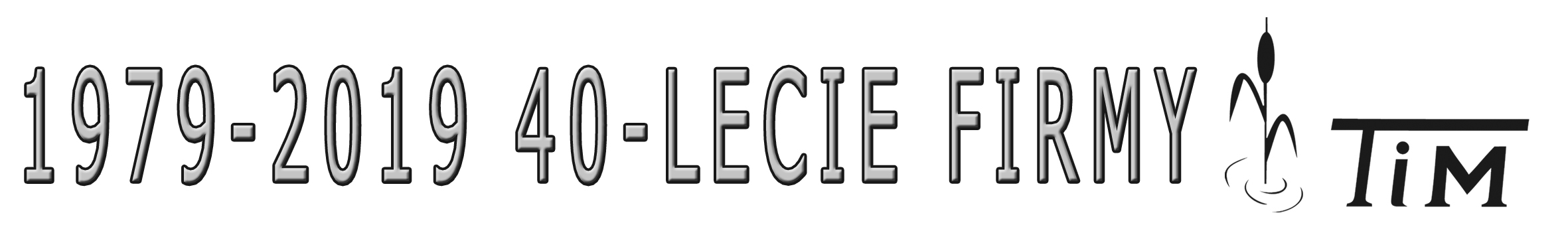 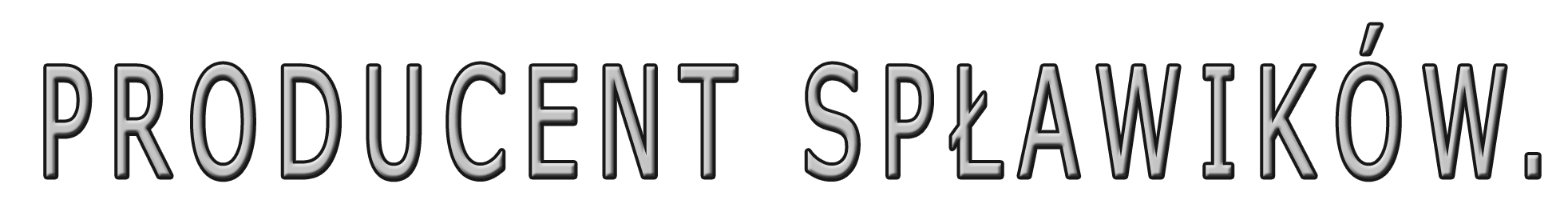        CENNIK BRUTTO JEDNA SZTUKA W PLN NA 2021r.     tel.kom. +48 604 567 923      www.splawiki.ple-mail: splawiki@splawiki.pl                                                                        Nowości 2021 rok.     CENNIK BRUTTO JEDNA SZTUKA W PLN NA 2020r i 2021r.Spławiki pakowane są po pięć sztuk. Serie 0-02,0-04,0-08,0-10,0-11,0-12,0-13,0-14,0-15 pakowane są po jednej sztuce.     tel.kom. +48 604 567 923      www.splawiki.ple-mail: splawiki@splawiki.plSPŁAWIKISPŁAWIKISPŁAWIKIAKCESORIA WĘDKARSKIE.AKCESORIA WĘDKARSKIE.AKCESORIA WĘDKARSKIE.3-11-0200-00-006Koszulka ABS3-11-0300-00-006Koszulka ABS3-11-0400-00-007Sygnalizator3-11-0500-00-007Sygnalizator3-11-0600-00-024Koszulka ABS6-19-0151+0,5g0-00-024Koszulka ABS6-19-0151+0,5g0-00-026Kółka łącznikoweFi-6 / op. 8szt.6-19-0201+1g0-00-026Kółka łącznikoweFi-6 / op. 8szt.6-19-0201+1g0-00-027Kółka łącznikoweFi-8 / op.8szt.6-19-0251+1,5g0-00-027Kółka łącznikoweFi-8 / op.8szt.6-19-0251+1,5g0-00-028Kółka łącznikoweFi-10 / op.8szt.6-19-0301+2g0-00-028Kółka łącznikoweFi-10 / op.8szt.6-19-0301+2g7-69-0157-69-0207-69-0257-69-0301-01-0022-02-0202-12-0102-12-0102-18-0303-05-1001-01-0042-02-0252-12-0152-12-0152-19-0153-05-1201-01-0062-02-0302-12-0202-12-0202-19-0203-06-0151-01-0082-02-0352-12-0252-12-0252-19-0253-06-0201-01-0102-04-0082-12-0302-12-0302-19-0303-06-0301-02-0032-04-0122-13-0152-13-0152-20-0153-06-0401-02-0082-04-0152-13-0202-13-0202-20-0203-06-0501-02-0112-04-0202-13-0302-13-0302-20-0253-07-0501-02-0142-05-0052-13-0402-13-0402-20-0303-07-0601-05-0022-05-0102-13-0602-13-0602-20-0353-07-0701-05-0062-05-0132-13-0802-13-0802-21-0503-07-0801-05-0102-05-0182-14-0102-14-0102-21-0603-08-0201-07-0022-05-0222-14-0152-14-0152-21-0703-08-0301-07-0052-05-0302-14-0202-14-0202-21-0803-08-0401-07-0102-06-0252-14-0252-14-0253-00-0153-08-0501-08-0032-06-0302-14-0302-14-0303-00-0203-08-0601-08-0062-06-0352-15-0202-15-0203-00-0253-09-0301-08-0092-06-0402-15-0302-15-0303-00-0303-09-0401-08-0122-09-0102-15-0402-15-0403-00-0353-09-0501-09-0022-09-0152-15-0502-15-0503-00-0403-09-0601-09-0032-09-0202-16-0102-16-0103-00-0453-10-0401-09-0042-09-0252-16-0152-16-0153-00-0503-10-0501-09-0052-09-0302-16-0202-16-0203-01-0253-10-0601-09-0072-09-0352-16-0252-16-0253-01-0353-10-0702-00-0052-09-0402-16-0303-01-0453-10-0802-00-0102-10-0102-17-0102-17-0103-01-0554-04-6+12-00-0152-10-0202-17-0122-17-0123-01-0654-04-6+22-00-0202-10-0302-17-0152-17-0153-01-0754-04-6+32-00-0252-10-0402-17-0202-17-0203-04-0154-04-6+42-01-0102-11-0152-17-0232-17-0233-04-0204-06-4+12-01-0152-11-0202-17-0272-17-0273-04-0253-04-0254-06-4+22-01-0202-11-0252-18-0052-18-0053-04-0304-06-4+32-01-0252-11-0302-18-0102-18-0103-05-0404-06-4+42-01-0302-11-0402-18-0152-18-0153-05-0605-00-0502-02-0152-12-0052-18-0202-18-0203-05-0805-00-0605-00-0706-12-1+1,57-11-0152,927-26-0057-38-0255-00-0806-12-1+2,07-11-0202,927-26-0107-38-0305-01-0506-12-1+2,57-11-0253,157-26-0157-39-0305-01-0606-13-0,5+0,27-11-0303,387-26-0207-39-0405-01-0706-13-0,5+0,57-11-0353,387-26-0257-39-0505-01-0806-13-0,5+17-11-0403,597-27-0207-39-0605-02-0256-14-3+27-12-0152,927-27-0257-39-0705-02-0306-14-3+37-12-0202,927-27-0307-39-0805-02-0356-14-3+47-12-0253,157-27-0357-41-0305-02-0406-14-3+57-12-0303,387-27-0407-41-0405-03-0156-15-2+17-12-0353,387-27-0457-41-0505-03-0206-15-2+27-12-0403,597-27-0507-41-0605-03-0256-15-2+37-13-0202,927-28-0077-42-0305-03-0306-15-2+47-13-0253,157-28-0107-42-0405-04-0256-16-4+27-13-0353,387-28-0157-42-0505-04-0306-16-4+37-14-0303,157-28-0207-43-0305-04-0356-16-4+47-14-0403,597-29-0257-43-0405-04-0406-16-4+57-14-0504,077-29-0357-43-0505-05-0406-17-2,5+0,57-14-0604,267-29-0457-43-0605-05-0506-17-2,5+1,57-14-0704,497-29-0557-43-0705-05-0606-17-3+27-17-0102,697-30-0307-45-0205-05-0706-17-3+37-17-0152,697-30-0407-45-0305-06-0406-18-0507-17-0202,927-30-0507-45-0405-06-0506-18-0607-17-0253,157-30-0607-46-0055-06-0606-18-0707-17-0303,387-31-0157-46-0105-06-0706-18-0807-18-0153,157-31-0207-46-0155-07-0157-00-0257-18-0203,157-31-0257-46-0205-07-0207-00-0307-18-0253,387-31-0307-49-0055-07-0307-00-0357-18-0303,597-31-0407-49-0106-01-3+1,57-00-0407-00-0407-18-0353,597-32-0057-49-0156-01-4+1,57-00-0457-18-0403,817-32-0107-49-0206-02-2+0,57-01-0157-19-0102,927-32-0157-49-0256-02-2+17-01-0207-19-0152,927-33-0057-49-0306-02-2+1,57-01-0257-19-0203,927-33-0107-50-0206-02-2+27-01-0307-19-0253,157-33-0157-50-0306-02-2+2,57-01-0357-19-0303,387-33-0207-50-0406-05-3+1,57-04-0157-19-0353,387-33-0257-51-0206-05-4+1,57-04-0207-19-0403,597-33-0307-51-0306-06-5+17-04-0307-20-0202,927-34-0057-51-0406-06-5+1,57-04-0407-20-0303,157-34-0107-51-0506-06-5+27-04-0507-20-0353,157-34-0157-52-0156-06-5+2,57-05-0157-20-0403,387-34-0207-52-0206-08-3+1,57-05-0207-20-0503,597-34-0257-52-0256-08-4+1,57-05-0307-22-0253,157-34-0307-52-0306-10-3+17-05-0407-22-0303,387-35-0057-52-0356-10-4+17-05-0507-22-0353,597-35-0107-52-0406-10-4+47-07-0207-22-0403,817-35-0157-53-0406-10-4+67-07-0257-22-0454,077-35-0207-53-0606-11-6+17-07-0307-25-0153,157-37-0107-53-0806-11-6+27-07-0357-25-0203,157-37-0157-53-1006-11-6+37-07-0407-25-0253,387-37-0207-53-1206-11-6+47-08-0207-25-0303,597-37-0257-54-0156-12-1+0,57-08-0307-25-0353,597-38-0157-54-0206-12-1+1,07-08-0407-25-0403,817-38-0187-54-0257-54-0307-63-0408-10-0209-09-040SPŁAWIKI ZPOLISTYRENUSPŁAWIKI ZPOLISTYRENU7-54-0357-63-0458-12-0209-09-050SPŁAWIKI ZPOLISTYRENUSPŁAWIKI ZPOLISTYRENU7-54-0407-63-0508-12-0309-09-060SPŁAWIKI ZPOLISTYRENUSPŁAWIKI ZPOLISTYRENU7-54-0507-63-0558-12-0409-10-0200-01-1007-54-0607-63-0608-12-0509-10-0300-01-2007-54-0807-63-0708-12-0609-10-0400-01-2507-55-0057-64-0058-14-0109-10-0500-01-3507-55-0107-64-0108-14-0159-10-0600-01-4007-55-0157-64-0158-14-0209-11-0200-01-5507-56-0207-64-0208-14-0259-11-0300-02-7007-56-0307-64-0259-00-0029-11-0400-02-10007-56-0407-64-0309-00-0059-11-0500-02-13007-57-0057-65-0209-00-0109-11-0600-02-16007-57-0107-65-0309-00-0189-12-0030-02-22007-57-0157-65-0409-00-0259-12-0070-02-40007-57-0207-65-0509-01-0049-12-0130-03-1007-57-0257-66-0609-01-0109-13-0100-03-2007-57-0307-66-0809-01-0159-13-0150-03-2507-58-0057-66-1009-01-0189-13-0200-03-3507-58-0107-67-0309-01-0259-13-0300-03-4007-58-0157-67-0409-01-0309-13-0400-03-5507-58-0207-67-0509-02-0159-13-0500-04-7007-58-0257-67-0609-02-0209-13-0600-04-10007-58-0307-67-0809-02-0309-14-0200-04-13007-59-0107-67-1209-02-0409-14-0300-04-16007-59-0157-68-0259-02-0509-14-0400-04-22007-59-0207-68-0309-02-0609-14-0500-04-40007-59-0257-68-0359-04-0109-14-0600-05-1007-59-0307-68-0409-04-0159-14-0800-05-2007-59-0357-68-0457-68-0459-04-0200-05-2507-60-0107-68-0509-04-0300-05-3507-60-0158-01-0159-04-0400-05-4007-60-0208-01-0259-04-0500-05-5507-60-0258-01-0359-04-0600-08-30007-60-0308-03-0159-04-0800-10-30007-60-0358-03-0259-06-0100-11-7007-60-0408-03-0359-06-0150-11-13007-60-0508-05-0109-06-0200-12-7007-61-0108-05-0169-06-0300-12-10007-61-0158-05-0229-06-0400-12-13007-61-0208-05-0309-06-0500-12-16007-61-0258-07-0069-06-0600-12-22007-61-0308-07-0099-07-0150-12-40007-62-0158-08-0159-07-0200-13-7007-62-0208-08-0209-07-0300-13-10007-62-0308-08-0259-07-0400-13-13007-62-0408-08-0309-07-0500-13-16007-62-0508-09-0159-07-0600-13-22007-62-0608-09-0209-08-0200-13-40007-62-0708-09-0259-08-0300-15-7007-63-0208-09-0309-08-0400-15-13007-63-0258-10-0109-09-0157-63-0308-10-0139-09-0207-63-0358-10-0179-09-030